Прикоснитесь к истории и гастрономии двух кавказских красавиц Армении и Грузии в одном путешествии! Ковидных ограничений и виз нет!ПРОГРАММА1 день прилет  в Тбилиси. 

Встречаем вас  в аэропорту  Тбилиси и сразу везем в отель. Отдыхаем и готовимся к замечательному путешествию.  Ночь в Тбилиси. 2 день Обзорная экскурсия по Тбилиси. Мцхета. Джвари

Вкусно завтракаем  в отеле.Наш путь начнется с пешеходной прогулки по центру старого города. Посетим собор Цминда Самеба- кафедральный собор Святой Троицы, который считается главным храмом Грузии! Неподалёку находится удивительный и уникальный в своём роде театр Габриадзе. Кукольные представления и причудливая архитектура здания собирают здесь восхищенных туристов изо дня в день. Для тех, кто ценит дух времени и православные святыни, будет интересен храм Анчисхати. Построенный в 5 веке в честь Рождества Богородицы, храм является древнейшим из сохранившихся на территории современного Тбилиси. Ну а мы продолжаем нашу прогулку и делаем живописные фотографии на Мосту Мира. Красивый мост в красивом месте- этот пейзаж запомнится надолго. : Стеклянный, волнообразный, в общем – невероятная конструкция.Чтобы проникнуться атмосферой старинных кварталов Тбилиси, погуляем по улице Шардени. Обязательно пройдем её всю до конца. Очень шумная и яркая – присмотрите на вечер себе парочку мест, где пропустить бокальчик!А еще здесь расположены известные на весь мир серные бани! Как говорил А. С. Пушкин: "Отроду не видел я ничего роскошнее тифлисских бань"! Бани называются очаровательным словом Абанотубани, часть города прямо в центре, купола древних зданий растут прямо из земли; кстати говоря, название грузинской столицы произошло от слова «теплый», что по-грузински «тбили», подразумеваются эти самые теплые источники.Пройдем насквозь и  там нас ждёт самое настоящее чудо- инжирный водопад!Далее знакомимся с самым знаковым местам в окрестностях грузинской столицы. Прежде всего, это Мцхета и монастырь Джвари. Со школьной скамьи все мы помним строки Лермонтова из поэмы "Мцыри": " Там, где сливаяся шумят, обнявшись будто две сестры, струи Арагви и Куры, был монастырь "... Именно об этом храме 7 века писал поэт. Памятник всемирного наследия расположен на холме, с которого открывается удивительный вид на слияние двух рек. В хорошую погоду с территории Джвари можно увидеть даже вершину Казбека! Затем мы с вами посетим саму древнюю столицу, город Мцхета, где можно будет прогуляться по улочкам, приобрести эксклюзивные сувениры ручной работы, грузинские сладости, а главное, мы увидим Собор Светисцховели «животворящего столпа» (XI век), который недаром называют вторым Иерусалимом. Немного постойте там и расскажите самое сокровенное свое желание. По легенде, именно под этим собором захоронен Хитон Иисуса Христа, привезенный во Мцхета в 1 веке мцхетским раввином Элиозаром. В соборе хранится часть креста, на котором был распят сам Иисус Христос, находится усыпальница грузинских царей и князей и множество интересных загадочных фресок. Возвращаемся в Тбилиси на ночевку.3 день  Кахетия+ дегустация вина + мк  грузинского хлеба- пури Если вы не были в Кахетии, то не были в Грузии! Приглашаем вас посетить восточную часть Грузии – родину вина и гостеприимства. Данный тур является воистину гастрономическим. В первой части тура мы посетим женский монастырский комплекс в Бодбе, где захоронена сама святая Нино, благодаря которой было принято христианство в Грузии. Затем вас ждет увлекательная прогулка по городу любви Сигнаги (что в переводе означает «убежище»), где когда-то великий художник Пиросмани влюблялся в свою Маргариту, а теперь в городе находится круглосуточный ЗАГС, и все желающие могут пожениться там всего а 15 минут! У вас будет также уникальная возможность прогуляться по крепостной стене (второй в мире после Китайской), вдоль которой находится 28 сторожевых башен, и где вы сможете насладиться лучшими видами Алазанской долины! Позже мы отправимся на винный Завод, где вы сможете узнать все о технологиях грузинского виноделия, ну, и конечно же, продегустировать несколько сортов настоящего натурального вина прямо с цистерн!По дороге заедем в маленькую домашнюю пекарню – попробуем сами сделать грузинский хлеб шотис пури в горячей печи – тоне. И вкусно перекусим – горячим хлебушком с хрустящей корочкой, соленым грузинским сыром и вином.Возвращение в Тбилиси на ночь.4 день  переезд в ЕреванСегодня мы завтракаем освобождаем номера и нас ждет путешествие в Ереван.Переезд до места начала трансфера. Трансфер в Армению. Дорога обычно занимает около 5 часов. Время прохождения границы прогнозировать  невозможно, но обычно все очень быстро и комфортно. После приезда в Ереван. Трансфер везет нас в отель (смена автомобиля) Ночь в Ереване
5 день  - подтверждается одна из этих экскурсий (без выбора)- Обзорная экскурсия  по Еревану. Ереван один из древнейших городов в мире. Город старше Рима на целых 30 лет. Нашу обзорную экскурсию мы начнем с самого сердца города. Ереванский Каскад – музей под открытым небом, является одним из уникальных составляющих частей центра искусств Гафесчян. В коллекции музея работы всемирно известных деятелей искусств, таких как Фернандо Ботеро, Аршил Горки, Дженнифер Бартлетт, Линн Чадвик, Барри Фланаган и других. Тут мы конечно поднимемся до смотровой площадки, откуда открывается фантастический вид на розовый город, и конечно, если повезет, то Вам откроется величественный вид  Бибейского Арарата. Подняться можно как на эскалаторах, так и пешком, ну это конечно для самых спортивных наших путешественников. Вы сможете сделать самые красивые фотографии, и ознакомиться с историями и рассказами о том, почему Ереван считается розовым городом, как строили Каскад и почему самый вкусный кофе выпивается именно в открытых кафешках Каскада. Далее мы продолжим нашу прогулку до Театральной площади, где находится театр Оперы и Балета и известное Лебединое озеро, рядом с которым гордо “играет” на рояле всеми нами любимый Арно Бабаджанян. Продолжив нашу прогулку, мы пройдемся по  Северному проспекту, где расположены рестораны, кафе и магазины. Именно тут можно встретить памятник известному цветочнику Карабале, который всегда одаривал влюбленных цветами.Следующий пункт нашей пешей прогулки - Площадь Республики. Это центральная площадь армянской столицы, построенная по проекту А. Таманяна в середине XX века. Ее архитектурный облик сформирован пятью зданиями, расположенными по периметру. Среди них – Музей истории Армении с достойной коллекцией полотен знаменитых художников. Здание Правительства Армении, с известными часами, под которыми жители города всегда назначают свои первые любовные свидания. В центре Площади находятся известные поющие фонтаны, шоу которых можно насладиться с середины апреля до конца октября. Ночь в Ереване.- Экскурсия Хор Вирап. Монастырь Нарованк. Армения известна многими местами обязательными к посещению, но самая известная, пожалуй, библейская гора Арарат. Именно поэтому в течение этого тура перед вами откроется потрясающий вид на гору Арарат с самого ближайшего места.Монастырь Хор Вирап  расположен примерно в часе езды от столицы, откуда открывается удивительный вид на символ Армении — величественный  Арарат. “Хор Вирап” в переводе означает “глубокая темница”. Монастырь был построен на месте бывшей королевской темницы, в которой целых 13 лет держали Григория Просветителя, первого Католикоса Армении. Поэтому неудивительно, что это является одним из самых священных мест для армян со всего мира. Кроме того, это ближайшая точка к горе Арарат с территории Армении, которая очень часто становится первой причиной для посещения Армении.Есть еще одно место, которое обязательно необходимо посетить — это Нораванк — одна из жемчужин средневековой армянской архитектуры. Нораванк расположен среди потрясающих кирпично-красных скал в самом конце каньона Гнишик. Здесь вы увидите единственное изображение Бога — Отца в Армении, которое так же удивительно, как и лик Иисуса Христа, который появляется на потолке притвора церкви Сурб Карапета (Святого Карапета). Эта церковь построенная Орбелянами выделяется среди прочих церквей, тем, что многие из этого благородного семейства были похоронены именно в этом месте, вопреки тому, что хоронить людей в церквях было категорический запрещено с 5 века. Ночь в Ереване6 день подтверждается одна из этих экскурсий (без выбора)-  Экскурсия Севан. СеванованкПосле завтрака мы направимся на экскурсию  на озеро Севан, которое по праву считается жемчужиной Армении, второе крупнейшее высокогорное озеро Евразии. После мы поднимемся на вершину полуострова “Ахтамар”, посетим Севанский монастырь 9 века.По дороге к монастырю, многие местные жители будут предлагать выпустить в небо пару священных голубей, дабы исполнить свои заветные мечты и желания! Говорят, они сбываютсяО происхождении названия «Севан» существуют несколько легенд. Но самая распространенная из них это то, что когда-то ванские армяне, вынужденные покинуть свои края, переселились на берега озера Севан, напоминавшие им родину. Но холодный и суровый высокогорный климат не понравился им. Вспоминая мягкий и тёплый воздух озера Ван, они с горечью восклицали: «Чёрный Ван (сев Ван) достался нам, чёрный Ван!» Возвращение в Ереван. Ночь в Ереване.С 15/11/2023 – 01/03/2024 программа экскурсии может поменяться (по погодным условиям):Цахкадзор. Кечарис. СеванПервым пунктом нашего путешествия станет Цахкадзор – городок, который превращается в зимний рай для любителей горных лыж. Снежные склоны этого курорта привлекают тысячи путешественников из разных уголков мира, создавая мозаику культур и языков. Здесь же, среди белоснежных вершин, вдохновение черпал великий Осип Мандельштам, отдавая дань красоте местных пейзажей в своих стихах. Желающие смогут прокатиться на канатной дороге (оплата билетов на месте).Прикоснитесь к вековым традициям в монастырском комплексе Кечарис, где каждый камень дышит историей. Это место, где время словно замирает, даря каждому гостю мир и уверенность в завтрашнем дне.Продолжая наше путешествие, вас ждет встреча с самим сердцем Армении – озером Севан. Оно словно драгоценный камень уткнулось в горный ландшафт, отражая в своих водах всё небо. Озеро Севан, самое большое высокогорное озеро в регионе, является истинным чудом природы, где каждый может ощутить себя частью величественного и неповторимого Кавказа.- Экскурсия Гарни. Гегард Сегодня  вы познакомитесь с языческой историей Армении и узнаете как развивалось и распространялось в стране христианство. Первая остановка — Храм Гарни (77н.э.) Посещение языческого храма Солнца (1 в. н. э.) в селении Гарни – излюбленного места армянских царей. Храм представляет собой необыкновенное по своей красоте зрелище, кажущееся порой нереальным. Построенный в греческом стиле он занимает господствующий над глубоким ущельем треугольный мыс, огибаемый рекой Азат с двух сторон. Сама окружающая территория невероятно красива. Греко-римская баня с мозаикой из 30.000 кусков натуральных камней, а также руины королевского дворца, перенесут вас в 3-й век н.э.Посещение пещерного храма Св. Гегард (12 - 13 вв.), в переводе означающего «святое копье» в честь хранившегося в нем долгое время того самого копья, которым пронзили распятого Христа. Копье сейчас находится в музее Св. Эчмиадзина). Храм находится высоко в горах в живописном ущелье реки Гохт. Это шедевр армянского средневекового зодчества. Он представляет собой комплекс, состоящий из главной церкви, двух пещерных церквей и усыпальницы. В первом пещерном храме из скалы бьет холодный родник. Считается, что его святая вода исцеляет от болезней и дает красоту. Монастырь Гегард занесен в списки Всемирного наследия ЮНЕСКО (лист 2000). Ночь в Ереване.
7 день Возвращение в ТбилисиСегодня мы завтракаем освобождаем номера и нас ждет обратное путешествие в Тбилиси. Красивые виды и знакомая уже дорога.Ночь в Тбилиси8 день ДомойПодкрепившись утром и осознав восторг от полученного опыта и восхищение Грузией у нас есть время погулять, насладиться прекрасным теплым городом, Нагрузить чемоданы вином и ароматными приправами. Неспешно выпить вина или ароматный кофе, сваренный на песке. До 12:00  мы освобождаем номера и далее нас ждет трансфер в аэропорт Тбилиси. 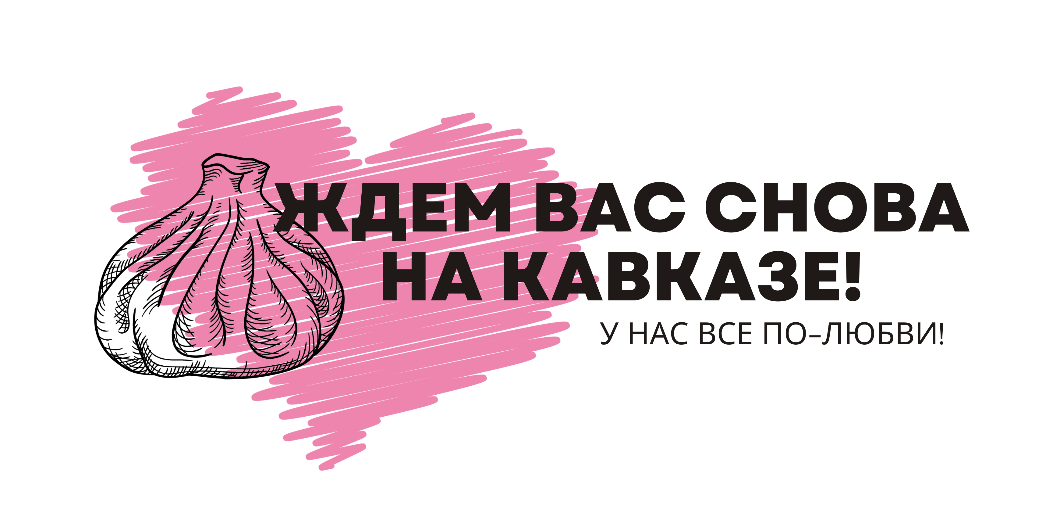 ВНИМАНИЕ! АКТУАЛЬНЫЙ ПОРЯДОК ЭКСКУРСИЙ будет указан в ВАУЧЕРЕ ПЕРЕД НАЧАЛОМ ПОЕЗДКИ!!Примечание: Компания Travel Bee  не несет ответственность за  погодные условия и режим работы экскурсионных объектов и может внести некоторые изменения в программу, а именно:- замена экскурсий на аналогичные - изменение дней проведения экскурсий- объединение экскурсий в случае невозможности оказания какого-либо пункта по вине погодных или технических условийПроведение экскурсий возможно на русском и английском языке
Окончание экскурсий в центре города (трансфер к началу экскурсий осуществляется)Порядок осуществления ГРУППОВОГО регулярного трансфера в туре ДВЕ СТРАНЫ КАВКАЗА //ВКУСНЫЕ ДВЕ СТРАНЫ

- Прилет в Ереван в день начала тура желательно до 15:30 – 16:00. В день несколько рейсов между странами.
- Гостей забираем из аэропорта и везем к месту сбора для переезда в Грузию (автовокзал). Групповой регулярный переезд до Тбилиси. 
- В дороге – около 6 часов (есть участки серпантина)
- Самостоятельное прохождение границы (КПП в Армении и Грузии)
- Необходимо будет вытащить вещи и предоставить их для досмотра по требованию офицеров таможенной службы.
- В Тбилиси туристов встречает другая машина. Далее трансфер по отелям.
- Обратный трансфер осуществляется аналогичным образом.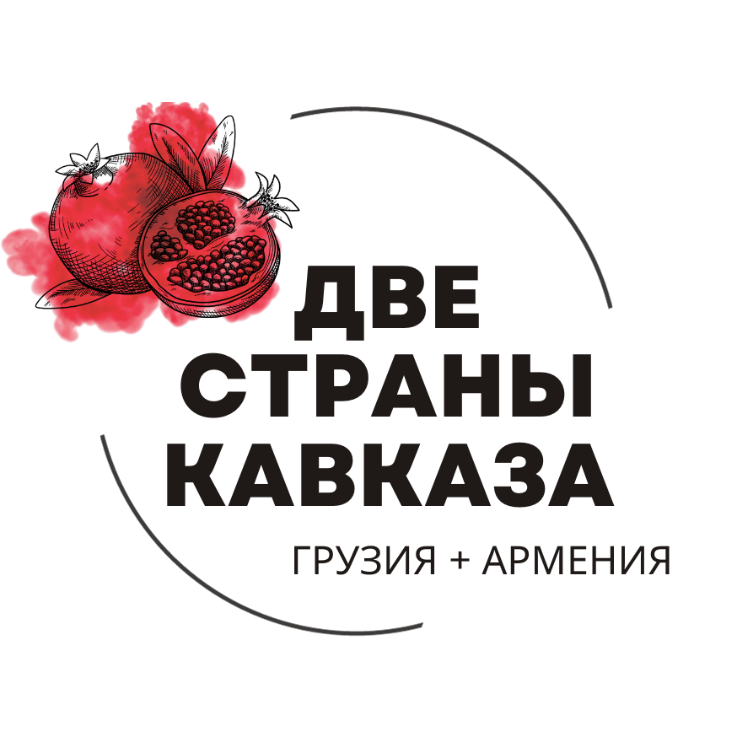 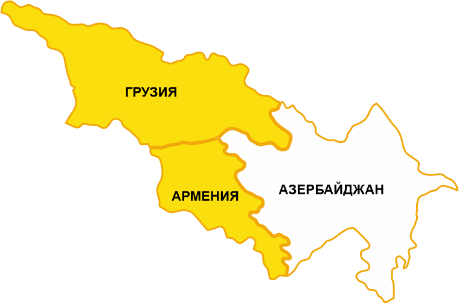     Грузия + Армения (прилет и вылет из Тбилиси)«Две страны Кавказа»8 дней – 7 ночейЗаезды: ежедневноЦена тура на человека при двухместном размещении 730 $ 
при одноместном размещении 1248 $ 
при трехместном размещении  650 $ В стоимость тура входит:Транспортное обслуживаниеТрансфер аэропорт – отель - аэропортОбслуживание квалифицированного гидаПроживание в гостиницах 3-4*  с завтраком (в одном из списка или аналогичном)Ереван – Konyak hotel 4*, Comfort Hotel 3*Тбилиси Reikartz 4*Hotel Reed 4*Maria Luis 4* Old Wall Hotel 4*Hotel Boutique George 3* King Tom 3*Групповой переезд Тбилиси -Ереван – ТбилисиДегустация вина Мк по приготовлению грузинского хлеба- пуривходные билеты – оплата на местеВ стоимость не входит:Авиабилеты, Страховка,  Персональные расходыОбеды, ужины (если не прописаны, что входят в стоимость) – заказ и оплата на местеВходные билеты! 